I. KISIM 	Temel Ders BilgileriII. KISIM Ayrıntılı Ders Bilgileri(Niteliğine göre Değerlendirme Çizelgesi: 0-Hiç, 1-Az, 2-Orta, 3-Hayli fazla, 4-En fazla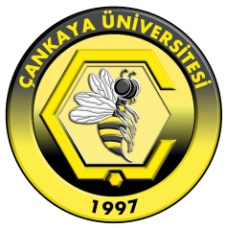 ÇANKAYA ÜNİVERSİTESİFen Bilimleri EnstitüsüDers Tanımlama FormuBölüm Adı(Büyük harfle)Bölüm Adı(Büyük harfle)Bölüm Adı(Büyük harfle)Bölüm KoduBölüm KoduBölüm KoduBölüm KoduBölüm KoduBölüm Adı(Büyük harfle)Bölüm Adı(Büyük harfle)Bölüm Adı(Büyük harfle)Bölüm KoduBölüm KoduBölüm KoduBölüm KoduBölüm KoduBölüm Adı(Büyük harfle)Bölüm Adı(Büyük harfle)Bölüm Adı(Büyük harfle)Bölüm KoduBölüm KoduBölüm KoduBölüm KoduBölüm KoduBölüm Adı(Büyük harfle)Bölüm Adı(Büyük harfle)Bölüm Adı(Büyük harfle)Bölüm KoduBölüm KoduBölüm KoduBölüm KoduBölüm KoduDers KoduBölüm Kodu+ Ders No.Bölüm Kodu+ Ders No.Bölüm Kodu+ Ders No.Bölüm Kodu+ Ders No.Bölüm Kodu+ Ders No.Bölüm Kodu+ Ders No.Bölüm Kodu+ Ders No.Bölüm Kodu+ Ders No.Haftalık ders saatiHaftalık laboratuar/ uygulama saatiHaftalık laboratuar/ uygulama saatiDersin kredisiDersin kredisiDersin kredisiDers KoduHaftalık ders saatiHaftalık laboratuar/ uygulama saatiHaftalık laboratuar/ uygulama saatiDersin kredisiDersin kredisiDersin kredisiDers KoduHaftalık ders saatiHaftalık laboratuar/ uygulama saatiHaftalık laboratuar/ uygulama saatiDersin kredisiDersin kredisiDersin kredisiDersin İnternet SitesiBüyük harfle doldurunuzDersin İnternet SitesiBüyük harfle doldurunuzDersin İnternet SitesiBüyük harfle doldurunuzAKTS KredisiAKTS KredisiAKTS KredisiAKTS KredisiAKTS KredisiDersin İnternet SitesiBüyük harfle doldurunuzDersin İnternet SitesiBüyük harfle doldurunuzDersin İnternet SitesiBüyük harfle doldurunuzAKTS KredisiAKTS KredisiAKTS KredisiAKTS KredisiAKTS KredisiDersin İnternet SitesiBüyük harfle doldurunuzDersin İnternet SitesiBüyük harfle doldurunuzDersin İnternet SitesiBüyük harfle doldurunuzAKTS KredisiAKTS KredisiAKTS KredisiAKTS KredisiAKTS KredisiDersin İnternet SitesiBüyük harfle doldurunuzDersin İnternet SitesiBüyük harfle doldurunuzDersin İnternet SitesiBüyük harfle doldurunuzAKTS KredisiAKTS KredisiAKTS KredisiAKTS KredisiAKTS KredisiDers AdıBu bilgi, sadece matbu kataloglarda ve İnternet katalogunda gözükecektir.Ders AdıBu bilgi, sadece matbu kataloglarda ve İnternet katalogunda gözükecektir.Ders AdıBu bilgi, sadece matbu kataloglarda ve İnternet katalogunda gözükecektir.Türkçe adı   maksimum 40 karakterKısaltılmış Türkçe Adı  maksimum 15 karakterİngilizce adı  maksimum 40 karakterKısaltılmış İngilizce adı  maksimum 15 karakterÖn Koşul (varsa)Ders kodunu veriniz ve uygulanabilir olduğunu kontrol edinizÖn Koşul (varsa)Ders kodunu veriniz ve uygulanabilir olduğunu kontrol edinizÖn Koşul (varsa)Ders kodunu veriniz ve uygulanabilir olduğunu kontrol ediniz1.1.1.1.1.1.1.1.1.2.2.2.2.2.2.2.2.2.2.3.3.3.3.3.3.3.3.3.4.4.4.4.4.4.4.Ön Koşul (varsa)Ders kodunu veriniz ve uygulanabilir olduğunu kontrol edinizÖn Koşul (varsa)Ders kodunu veriniz ve uygulanabilir olduğunu kontrol edinizÖn Koşul (varsa)Ders kodunu veriniz ve uygulanabilir olduğunu kontrol edinizÖn Koşul (varsa)Ders kodunu veriniz ve uygulanabilir olduğunu kontrol edinizÖn Koşul (varsa)Ders kodunu veriniz ve uygulanabilir olduğunu kontrol edinizÖn Koşul (varsa)Ders kodunu veriniz ve uygulanabilir olduğunu kontrol edinizÖn Koşul (varsa)Ders kodunu veriniz ve uygulanabilir olduğunu kontrol edinizÖn Koşul (varsa)Ders kodunu veriniz ve uygulanabilir olduğunu kontrol edinizÖn Koşul (varsa)Ders kodunu veriniz ve uygulanabilir olduğunu kontrol edinizDersin Sorumlusunun OnayıDersin Sorumlusunun OnayıDersin Sorumlusunun OnayıDersin Sorumlusunun OnayıDersin Sorumlusunun OnayıDersin Sorumlusunun OnayıDersin Sorumlusunun OnayıDersin Sorumlusunun OnayıDersin Sorumlusunun OnayıDersin Sorumlusunun OnayıDersin Sorumlusunun OnayıDiğerleriDiğerleriDiğerleriDiğerleriDiğerleriDiğerleriDiğerleriDiğerleriÖn Koşul (varsa)Ders kodunu veriniz ve uygulanabilir olduğunu kontrol edinizÖn Koşul (varsa)Ders kodunu veriniz ve uygulanabilir olduğunu kontrol edinizÖn Koşul (varsa)Ders kodunu veriniz ve uygulanabilir olduğunu kontrol edinizÖn Koşul (varsa)Ders kodunu veriniz ve uygulanabilir olduğunu kontrol edinizÖn Koşul (varsa)Ders kodunu veriniz ve uygulanabilir olduğunu kontrol edinizÖn Koşul (varsa)Ders kodunu veriniz ve uygulanabilir olduğunu kontrol edinizBirlikte alınması gereken dersler (varsa)Birlikte alınması gereken dersler (varsa)Birlikte alınması gereken dersler (varsa)1.1.1.1.1.1.1.1.1.2.2.2.2.2.2.2.2.2.2.3.3.3.3.3.3.3.3.3.4.4.4.4.4.4.4.Birlikte alınması gereken dersler (varsa)Birlikte alınması gereken dersler (varsa)Birlikte alınması gereken dersler (varsa)Birlikte alınması gereken dersler (varsa)Birlikte alınması gereken dersler (varsa)Birlikte alınması gereken dersler (varsa)Dersin TürüUygulanabilir olduğunu kontrol edinDersin TürüUygulanabilir olduğunu kontrol edinDersin TürüUygulanabilir olduğunu kontrol edinDersin TürüUygulanabilir olduğunu kontrol edinDersin TürüUygulanabilir olduğunu kontrol edinDersin TürüUygulanabilir olduğunu kontrol edinDersin TürüUygulanabilir olduğunu kontrol edinDersin TürüUygulanabilir olduğunu kontrol edinDersin TürüUygulanabilir olduğunu kontrol edinDersin TürüUygulanabilir olduğunu kontrol edinDersin TürüUygulanabilir olduğunu kontrol edinDersin TürüUygulanabilir olduğunu kontrol edinDersin TürüUygulanabilir olduğunu kontrol edinDersin TürüUygulanabilir olduğunu kontrol edinDersin TürüUygulanabilir olduğunu kontrol edinDersin TürüUygulanabilir olduğunu kontrol edinDersin TürüUygulanabilir olduğunu kontrol edinDersin TürüUygulanabilir olduğunu kontrol edinDersin TürüUygulanabilir olduğunu kontrol edinDersin TürüUygulanabilir olduğunu kontrol edinDersin TürüUygulanabilir olduğunu kontrol edinDersin TürüUygulanabilir olduğunu kontrol edinDersin TürüUygulanabilir olduğunu kontrol edinDersin TürüUygulanabilir olduğunu kontrol edinDersin TürüUygulanabilir olduğunu kontrol edinDersin TürüUygulanabilir olduğunu kontrol edinDersin TürüUygulanabilir olduğunu kontrol edinDersin TürüUygulanabilir olduğunu kontrol edinDersin TürüUygulanabilir olduğunu kontrol edinDersin TürüUygulanabilir olduğunu kontrol edinDersin TürüUygulanabilir olduğunu kontrol edinDersin TürüUygulanabilir olduğunu kontrol edinDersin TürüUygulanabilir olduğunu kontrol edinDersin TürüUygulanabilir olduğunu kontrol edinDersin TürüUygulanabilir olduğunu kontrol edinDersin TürüUygulanabilir olduğunu kontrol edinDersin TürüUygulanabilir olduğunu kontrol edinDersin TürüUygulanabilir olduğunu kontrol edinDersin TürüUygulanabilir olduğunu kontrol edinDersin TürüUygulanabilir olduğunu kontrol edinDersin TürüUygulanabilir olduğunu kontrol edinDersin TürüUygulanabilir olduğunu kontrol edinDersin TürüUygulanabilir olduğunu kontrol edinBölüm için zorunlu dersBölüm için zorunlu dersBölüm için zorunlu dersBölüm için zorunlu dersDiğer bölümler için zorunlu dersDiğer bölümler için zorunlu dersDiğer bölümler için zorunlu dersDiğer bölümler için zorunlu dersDiğer bölümler için zorunlu dersDiğer bölümler için zorunlu dersDiğer bölümler için zorunlu dersDiğer bölümler için zorunlu dersDiğer bölümler için zorunlu dersDiğer bölümler için zorunlu dersDiğer bölümler için zorunlu dersBölüm için seçmeli dersBölüm için seçmeli dersBölüm için seçmeli dersBölüm için seçmeli dersBölüm için seçmeli dersBölüm için seçmeli dersBölüm için seçmeli dersBölüm için seçmeli dersBölüm için seçmeli dersDiğer bölümler için seçmeli dersDiğer bölümler için seçmeli dersDiğer bölümler için seçmeli dersDiğer bölümler için seçmeli dersDiğer bölümler için seçmeli dersDiğer bölümler için seçmeli dersDiğer bölümler için seçmeli dersDiğer bölümler için seçmeli dersDiğer bölümler için seçmeli dersDiğer bölümler için seçmeli dersYeni ders müfredattaki başka bir dersin yerine mi konuldu?Yeni ders müfredattaki başka bir dersin yerine mi konuldu?Yeni ders müfredattaki başka bir dersin yerine mi konuldu?Yeni ders müfredattaki başka bir dersin yerine mi konuldu?Yeni ders müfredattaki başka bir dersin yerine mi konuldu?Yeni ders müfredattaki başka bir dersin yerine mi konuldu?Yeni ders müfredattaki başka bir dersin yerine mi konuldu?Yeni ders müfredattaki başka bir dersin yerine mi konuldu?Yeni ders müfredattaki başka bir dersin yerine mi konuldu?Yeni ders müfredattaki başka bir dersin yerine mi konuldu?Yeni ders müfredattaki başka bir dersin yerine mi konuldu?Yeni ders müfredattaki başka bir dersin yerine mi konuldu?Yeni ders müfredattaki başka bir dersin yerine mi konuldu?Yeni ders müfredattaki başka bir dersin yerine mi konuldu?Yeni ders müfredattaki başka bir dersin yerine mi konuldu?Yeni ders müfredattaki başka bir dersin yerine mi konuldu?Yeni ders müfredattaki başka bir dersin yerine mi konuldu?Önceki dersin koduBölüm Kodu + Ders KoduBölüm Kodu + Ders KoduBölüm Kodu + Ders KoduBölüm Kodu + Ders KoduBölüm Kodu + Ders KoduBölüm Kodu + Ders KoduBölüm Kodu + Ders KoduÖnceki Dersin AdıÖnceki dersin koduÖnceki Dersin AdıÖnceki dersin koduÖnceki Dersin AdıBu dersle içerik açısından örtüşen benzer bir ders var mı?Bu dersle içerik açısından örtüşen benzer bir ders var mı?Bu dersle içerik açısından örtüşen benzer bir ders var mı?Bu dersle içerik açısından örtüşen benzer bir ders var mı?Bu dersle içerik açısından örtüşen benzer bir ders var mı?Bu dersle içerik açısından örtüşen benzer bir ders var mı?Bu dersle içerik açısından örtüşen benzer bir ders var mı?Bu dersle içerik açısından örtüşen benzer bir ders var mı?Bu dersle içerik açısından örtüşen benzer bir ders var mı?Bu dersle içerik açısından örtüşen benzer bir ders var mı?Bu dersle içerik açısından örtüşen benzer bir ders var mı?Bu dersle içerik açısından örtüşen benzer bir ders var mı?Bu dersle içerik açısından örtüşen benzer bir ders var mı?Bu dersle içerik açısından örtüşen benzer bir ders var mı?Bu dersle içerik açısından örtüşen benzer bir ders var mı?Bu dersle içerik açısından örtüşen benzer bir ders var mı?Bu dersle içerik açısından örtüşen benzer bir ders var mı?Bu dersle içerik açısından örtüşen benzer bir ders var mı?Bu dersle içerik açısından örtüşen benzer bir ders var mı?Bu dersle içerik açısından örtüşen benzer bir ders var mı?Bu dersle içerik açısından örtüşen benzer bir ders var mı?Bu dersle içerik açısından örtüşen benzer bir ders var mı?Bu dersle içerik açısından örtüşen benzer bir ders var mı?Bu dersle içerik açısından örtüşen benzer bir ders var mı?EvetHayırBu dersle içerik açısından örtüşen benzer bir ders var mı?Bu dersle içerik açısından örtüşen benzer bir ders var mı?Bu dersle içerik açısından örtüşen benzer bir ders var mı?Bu dersle içerik açısından örtüşen benzer bir ders var mı?Bu dersle içerik açısından örtüşen benzer bir ders var mı?Bu dersle içerik açısından örtüşen benzer bir ders var mı?Bu dersle içerik açısından örtüşen benzer bir ders var mı?Bu dersle içerik açısından örtüşen benzer bir ders var mı?Bu dersle içerik açısından örtüşen benzer bir ders var mı?Bu dersle içerik açısından örtüşen benzer bir ders var mı?Bu dersle içerik açısından örtüşen benzer bir ders var mı?Bu dersle içerik açısından örtüşen benzer bir ders var mı?En çok benzer dersBölüm Kodu + Ders KoduBölüm Kodu + Ders KoduBölüm Kodu + Ders KoduBölüm Kodu + Ders KoduBölüm Kodu + Ders KoduBölüm Kodu + Ders KoduBölüm Kodu + Ders KoduDers AdıEn çok benzer dersDers AdıEn çok benzer dersDers AdıDersin açılacağı dönemlerÖnerilmesi planlanan dersin bütün dönemleri kontrol edinizDersin açılacağı dönemlerÖnerilmesi planlanan dersin bütün dönemleri kontrol edinizGüzBaharYazDersin açılacağı dönemlerÖnerilmesi planlanan dersin bütün dönemleri kontrol edinizDersin İlk VerilişiDersin İlk VerilişiDersin İlk VerilişiDersin İlk VerilişiDersin İlk VerilişiDersin İlk VerilişiDersin İlk VerilişiDersin İlk VerilişiDersin İlk VerilişiDersin İlk VerilişiDersin İlk VerilişiDersin İlk VerilişiDersin İlk VerilişiDersin İlk VerilişiAkademik YılDönemAkademik YılDönemGüzBaharBaharAkademik YılDönemMaksimum Önerilen Öğrenci Sayısı Maksimum Önerilen Öğrenci Sayısı Maksimum Önerilen Öğrenci Sayısı 2020Diğer Bölümler için Öğrenci KotasıDiğer Bölümler için Öğrenci KotasıDiğer Bölümler için Öğrenci KotasıBu Dersi Alacağı BeklenilenYaklaşık Öğrenci SayısıBu Dersi Alacağı BeklenilenYaklaşık Öğrenci SayısıBu Dersi Alacağı BeklenilenYaklaşık Öğrenci SayısıBu Dersi Alacağı BeklenilenYaklaşık Öğrenci Sayısı20Önerinin Gerekçesi  Maksimum 80 Kelime Dersin TanımıDönem  boyunca kapsadığı konular hakkında kısa bir bilgi veriniz. Bu bilgi, matbu kataloglarda ve İnternet katalogunda gözükecektir.Maksimum 60 kelime. Dersin AmacıDersin amacını açıklayınız. Maksimum 100 kelime. Öğrenme KazanımlarıHedeflenen kazanımları açıklayınız. Maksimum 10 kalem. Haftalık Ayrıntılı Ders İçeriğiHer bir haftayı içeren konuları sıralayınız. Haftalık Ayrıntılı Ders İçeriğiHer bir haftayı içeren konuları sıralayınız. Haftalık Ayrıntılı Ders İçeriğiHer bir haftayı içeren konuları sıralayınız. HaftaHaftaKonu (lar)1234567891011121314Ders Kitabı (Kitapları)Ders kitabını veya kitaplarını ve varsa, diğer ilgili ders materyallerini sıralayınız.Ders Kitabı (Kitapları)Ders kitabını veya kitaplarını ve varsa, diğer ilgili ders materyallerini sıralayınız.Ders Kitabı (Kitapları)Ders kitabını veya kitaplarını ve varsa, diğer ilgili ders materyallerini sıralayınız.Ders Kitabı (Kitapları)Ders kitabını veya kitaplarını ve varsa, diğer ilgili ders materyallerini sıralayınız.Ders Kitabı (Kitapları)Ders kitabını veya kitaplarını ve varsa, diğer ilgili ders materyallerini sıralayınız.Yazar (lar)Kitabın AdıYayın EviYayın YılıISBNYardımcı Kitap (lar)Eğer varsa, Yardımcı kitapları, ek materyal olarak sıralayınız.Yardımcı Kitap (lar)Eğer varsa, Yardımcı kitapları, ek materyal olarak sıralayınız.Yardımcı Kitap (lar)Eğer varsa, Yardımcı kitapları, ek materyal olarak sıralayınız.Yardımcı Kitap (lar)Eğer varsa, Yardımcı kitapları, ek materyal olarak sıralayınız.Yardımcı Kitap (lar)Eğer varsa, Yardımcı kitapları, ek materyal olarak sıralayınız.Yazar (lar)Kitap AdıYayın EviYayın YılıISBNÖğretim YöntemleriDersi yürütürken hangi öğretim yöntemlerini kullanacağınızı aaçıklayınız ( ders, laboratuar, uygulamalar, atölye çalışmaları, seminerler, vs. )LaboratuarHaftada ihtiyaç duyulan laboratuar/ atölye çalışmalarının, eğer varsa, kontrollü laboratuar çalışmalarının saatlerinin sayısını veriniz ve bu dönemlerde uygulanacak laboratuar çalışmalarının adlarını listeleyiniz. Bilgisayar KullanımıDers içinde bilgisayar kullanımını ve donanım ve yazılım ihtiyaçlarınıi kısaca açıklayınız. Ölçme YöntemiDönem sonu notlarının önemi hakkında fikir verecek olan ölçme yöntemlerini vee yüzdelik katkılarını listeleyiniz.Ölçme YöntemiDönem sonu notlarının önemi hakkında fikir verecek olan ölçme yöntemlerini vee yüzdelik katkılarını listeleyiniz.Ölçme YöntemiDönem sonu notlarının önemi hakkında fikir verecek olan ölçme yöntemlerini vee yüzdelik katkılarını listeleyiniz.Ölçme YöntemiDönem sonu notlarının önemi hakkında fikir verecek olan ölçme yöntemlerini vee yüzdelik katkılarını listeleyiniz.Ölçme YöntemiDönem sonu notlarının önemi hakkında fikir verecek olan ölçme yöntemlerini vee yüzdelik katkılarını listeleyiniz.Ölçme YöntemiDönem sonu notlarının önemi hakkında fikir verecek olan ölçme yöntemlerini vee yüzdelik katkılarını listeleyiniz.Ölçme YöntemiDönem sonu notlarının önemi hakkında fikir verecek olan ölçme yöntemlerini vee yüzdelik katkılarını listeleyiniz.Ölçme YöntemiDönem sonu notlarının önemi hakkında fikir verecek olan ölçme yöntemlerini vee yüzdelik katkılarını listeleyiniz.Ölçme YöntemiDönem sonu notlarının önemi hakkında fikir verecek olan ölçme yöntemlerini vee yüzdelik katkılarını listeleyiniz.YöntemAdetKatkı (%)YöntemAdetKatkı (%)YöntemAdetKatkı (%)AKTS İş YüküAKTS içinde değerlendirilecek olan bütün faaliyetleri listeleyiniz. AKTS İş YüküAKTS içinde değerlendirilecek olan bütün faaliyetleri listeleyiniz. AKTS İş YüküAKTS içinde değerlendirilecek olan bütün faaliyetleri listeleyiniz. AKTS İş YüküAKTS içinde değerlendirilecek olan bütün faaliyetleri listeleyiniz. FaaliyetAdetSüre ( Saatle)Toplam İş Yükü ( saatle)Yüz yüze ders  (haftalık bazda)Laboratuar/ Problem çözme (haftalık bazda)Ders notlarının düzenlenmesi (haftalık bazda)İlgili ders materyallerin toplanması (bir kerelik)İlgili ders materyallerinin incelenmesi (haftalık bazda)Ev ödevlerinin hazırlanması Küçük sınavlara hazırlanmaAra sınavlara hazırlanma (fiili sınav sürecini de içermektedir)Dönem ödevinin/ örnek olay analiz raporunun hazırlanması (sözlü sunum dahil)Dönem Projesinin / alan araştırması raporunun hazırlanması (sözlü sunuma dahil) Final sınavına hazırlanma (fiili sınav süreci dahil)TOPLAM İŞ YÜKÜTOPLAM İŞ YÜKÜTOPLAM İŞ YÜKÜTOPLAM İŞ YÜKÜ / 25TOPLAM İŞ YÜKÜ / 25TOPLAM İŞ YÜKÜ / 25AKTS KredisiAKTS KredisiAKTS KredisiProgram Yeterlilikleri vs. Dersin Öğrenme KazanımlarıDersin öğrenme kazanımlarının  program yeterlilikleri açısından önem ve uyumunu puan cetvelinde beş seçenekten birini X şeklinde işaretleyerek gösteriniz.Program Yeterlilikleri vs. Dersin Öğrenme KazanımlarıDersin öğrenme kazanımlarının  program yeterlilikleri açısından önem ve uyumunu puan cetvelinde beş seçenekten birini X şeklinde işaretleyerek gösteriniz.Program Yeterlilikleri vs. Dersin Öğrenme KazanımlarıDersin öğrenme kazanımlarının  program yeterlilikleri açısından önem ve uyumunu puan cetvelinde beş seçenekten birini X şeklinde işaretleyerek gösteriniz.Program Yeterlilikleri vs. Dersin Öğrenme KazanımlarıDersin öğrenme kazanımlarının  program yeterlilikleri açısından önem ve uyumunu puan cetvelinde beş seçenekten birini X şeklinde işaretleyerek gösteriniz.Program Yeterlilikleri vs. Dersin Öğrenme KazanımlarıDersin öğrenme kazanımlarının  program yeterlilikleri açısından önem ve uyumunu puan cetvelinde beş seçenekten birini X şeklinde işaretleyerek gösteriniz.Program Yeterlilikleri vs. Dersin Öğrenme KazanımlarıDersin öğrenme kazanımlarının  program yeterlilikleri açısından önem ve uyumunu puan cetvelinde beş seçenekten birini X şeklinde işaretleyerek gösteriniz.Program Yeterlilikleri vs. Dersin Öğrenme KazanımlarıDersin öğrenme kazanımlarının  program yeterlilikleri açısından önem ve uyumunu puan cetvelinde beş seçenekten birini X şeklinde işaretleyerek gösteriniz.NoProgram YeterlilikleriPuanlamasıPuanlamasıPuanlamasıPuanlamasıPuanlamasıNoProgram Yeterlilikleri01234Diğer İlgili Bilgiler Diğer İlgili Bilgiler Diğer İlgili Bilgiler Diğer İlgili Bilgiler Diğer İlgili Bilgiler III. KISIM	Onay SüreciIII. KISIM	Onay SüreciIII. KISIM	Onay SüreciIII. KISIM	Onay SüreciIII. KISIM	Onay SüreciBu dersi verebilecek diğer öğretim elemanları İlk başta akademik unvanı verinizBu dersi verebilecek diğer öğretim elemanları İlk başta akademik unvanı verinizKim tarafından önerildiğiÖğretim Elemanıİlk başta akademik unvanı verinizİmzaKim tarafından önerildiğiKim tarafından önerildiğiTarihKim tarafından önerildiğiAnabilim Dalı Kurulu Toplantı TarihiToplantıNumarasıKararSayısıAnabilim Dalı BaşkanıİmzaTarihEnstitü Kurulu Toplantı TarihiToplantıNumarasıKararSayısıEnstitü MüdürüDoç.Dr. Ziya EsenİmzaTarihSenatoToplantı TarihiToplantıNumarasıKararSayısı